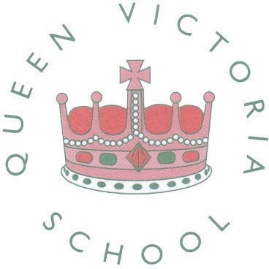 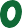 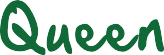 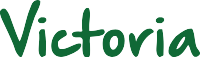 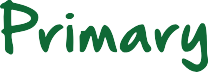 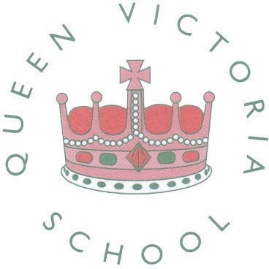 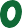 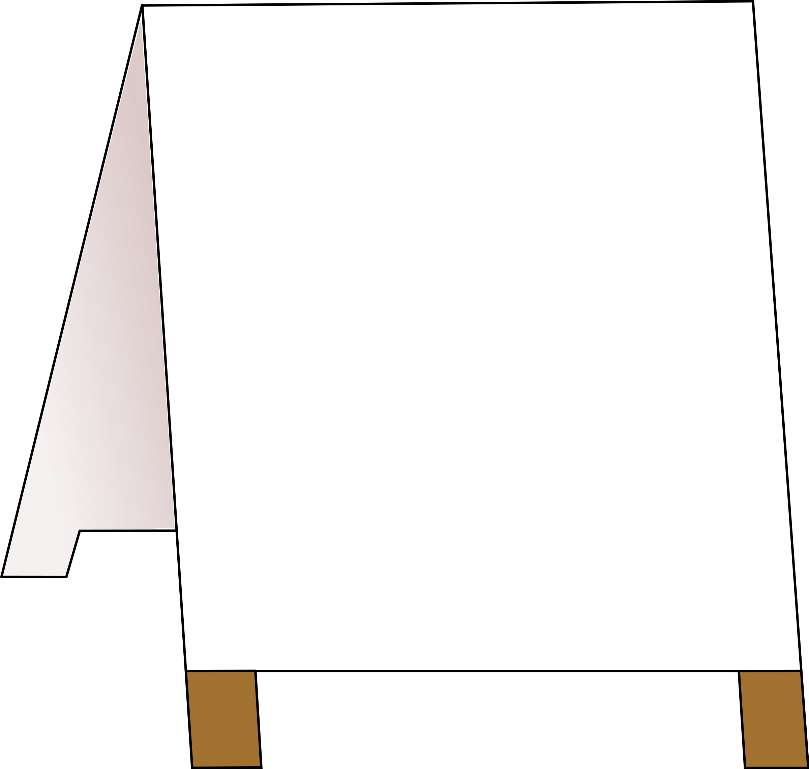 SCHOOL NEWSLETTER – ISSUE 3 – 5 OCTOBER 2018Dear AllFirstly thank you for attending our recent coffee morning/afternon - it was lovely to meet so many of you.  We managed to convince some of you to help out in school and hear children read.  Don’t worry, we still need volunteers for Reception.Dear AllFirstly thank you for attending our recent coffee morning/afternon - it was lovely to meet so many of you.  We managed to convince some of you to help out in school and hear children read.  Don’t worry, we still need volunteers for Reception.SCHOOL NEWSLETTER – ISSUE 3 – 5 OCTOBER 2018Roles and ResponsibilitiesRoles and ResponsibilitiesSCHOOL NEWSLETTER – ISSUE 3 – 5 OCTOBER 2018Mrs Rindl is delighted to announce the Head Boy and Head Girl.  Joseph and Pheobe from Year 6 have been nominated by senior staff to this very important role.  They are ideal ambassadors for our schol and join the House Captains on Mrs Rindl’s Leadership Team.Welcome from our New Head Boy and GirlPheobe said ”I have been at this school since I was 3 years old.  I was very grateful when I found out I was going to be working with Mrs Rindl and other members of staff.  Also taking care of important jobs for Mrs Rindl.  I am very happy to be Head Girl and to take care of other pupils, and to be working with Joseph (Head Boy)”.Joseph said “It was a really big shock when I got chosen for Head Boy, I wasn’t expecting it at all.  My name is Joesph and I’m in Year 6.  The other day Mrs Rindl (our new Head Teacher) asked me to come to her office and announced to me and Pheobe in 6D that we are Head Boy and Girl.  It felt amazing!  I thought my friend called Jacky would get chosen because he is really sensible.  Additionally, me, Phoebe and Mrs Rindl are in charge of the Senior Leadership Team.  I cannot wait to do all the activities as Head Boy”.There are also lots of jobs to do around school, so we have decided to increase the number of School Prefects.  These children have been recommended by teaching staff and will be on duty at different times during the week.  Congratulations to them all!6B					6D				6NZaina					Ellie				Niamh CElla					Leah				Megan Jak					Bethany			Niamh ISophie				Jhenae 			HarrisonLewis					Thomas			ChelsiAlfie					Marley			Jack		Mrs Rindl is delighted to announce the Head Boy and Head Girl.  Joseph and Pheobe from Year 6 have been nominated by senior staff to this very important role.  They are ideal ambassadors for our schol and join the House Captains on Mrs Rindl’s Leadership Team.Welcome from our New Head Boy and GirlPheobe said ”I have been at this school since I was 3 years old.  I was very grateful when I found out I was going to be working with Mrs Rindl and other members of staff.  Also taking care of important jobs for Mrs Rindl.  I am very happy to be Head Girl and to take care of other pupils, and to be working with Joseph (Head Boy)”.Joseph said “It was a really big shock when I got chosen for Head Boy, I wasn’t expecting it at all.  My name is Joesph and I’m in Year 6.  The other day Mrs Rindl (our new Head Teacher) asked me to come to her office and announced to me and Pheobe in 6D that we are Head Boy and Girl.  It felt amazing!  I thought my friend called Jacky would get chosen because he is really sensible.  Additionally, me, Phoebe and Mrs Rindl are in charge of the Senior Leadership Team.  I cannot wait to do all the activities as Head Boy”.There are also lots of jobs to do around school, so we have decided to increase the number of School Prefects.  These children have been recommended by teaching staff and will be on duty at different times during the week.  Congratulations to them all!6B					6D				6NZaina					Ellie				Niamh CElla					Leah				Megan Jak					Bethany			Niamh ISophie				Jhenae 			HarrisonLewis					Thomas			ChelsiAlfie					Marley			Jack		SCHOOL NEWSLETTER – ISSUE 3 – 5 OCTOBER 2018Congratulations toCongratulations toSCHOOL NEWSLETTER – ISSUE 3 – 5 OCTOBER 2018Isla 1B and Sophie 6D who both won the colouring competition organised by Dudley Catering.  Connor 5B as he is the only person in the school to hold 3 GOLDEN TICKETS!  House WinnersHouse WinnersHouse WinnersHouse WinnersHouse WinnersHouse WinnersHouse Winners	Bell:		546	Dickens:	693	Nightingale:	716	Bell:		546	Dickens:	693	Nightingale:	716	Bell:		546	Dickens:	693	Nightingale:	716	Bell:		546	Dickens:	693	Nightingale:	716	Bell:		546	Dickens:	693	Nightingale:	716Congratulations to Nightingale who currently lead the way.Congratulations to Nightingale who currently lead the way.Haloween DiscoHaloween DiscoHaloween DiscoHaloween DiscoHaloween DiscoHaloween DiscoHaloween DiscoTickets for the disco go on sale on Monday 8th October and can be purchased from the school office.  Tickets are only £2.50.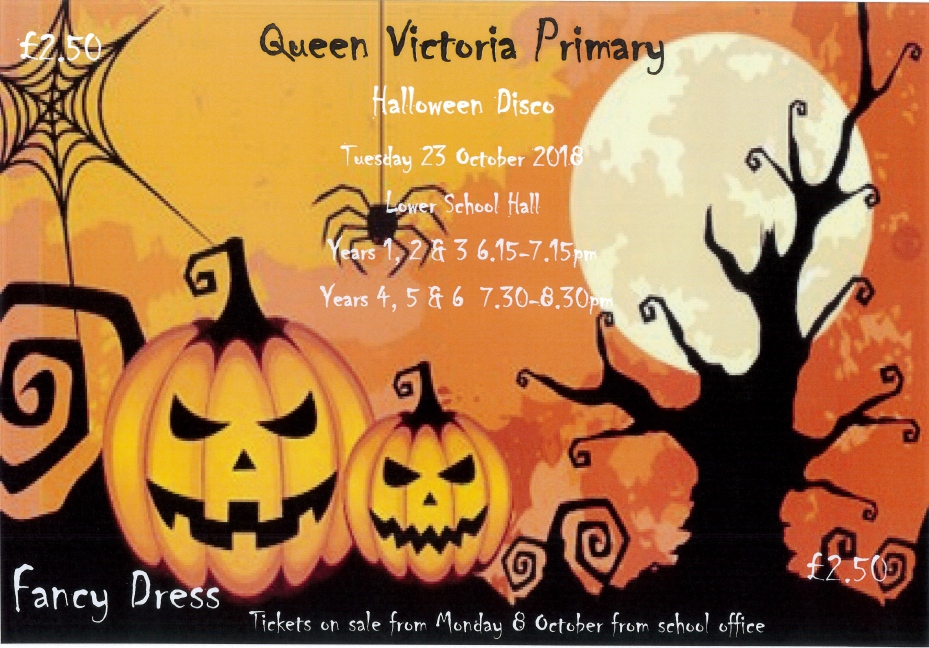 Please note that the school have to follow strict rules about child supervision and for that reason no parents will be allowed to stay for the event, but rest assured that your children will be safe with our dedicated staff team who organise these events.Tickets for the disco go on sale on Monday 8th October and can be purchased from the school office.  Tickets are only £2.50.Please note that the school have to follow strict rules about child supervision and for that reason no parents will be allowed to stay for the event, but rest assured that your children will be safe with our dedicated staff team who organise these events.Tickets for the disco go on sale on Monday 8th October and can be purchased from the school office.  Tickets are only £2.50.Please note that the school have to follow strict rules about child supervision and for that reason no parents will be allowed to stay for the event, but rest assured that your children will be safe with our dedicated staff team who organise these events.Tickets for the disco go on sale on Monday 8th October and can be purchased from the school office.  Tickets are only £2.50.Please note that the school have to follow strict rules about child supervision and for that reason no parents will be allowed to stay for the event, but rest assured that your children will be safe with our dedicated staff team who organise these events.Tickets for the disco go on sale on Monday 8th October and can be purchased from the school office.  Tickets are only £2.50.Please note that the school have to follow strict rules about child supervision and for that reason no parents will be allowed to stay for the event, but rest assured that your children will be safe with our dedicated staff team who organise these events.Tickets for the disco go on sale on Monday 8th October and can be purchased from the school office.  Tickets are only £2.50.Please note that the school have to follow strict rules about child supervision and for that reason no parents will be allowed to stay for the event, but rest assured that your children will be safe with our dedicated staff team who organise these events.Tickets for the disco go on sale on Monday 8th October and can be purchased from the school office.  Tickets are only £2.50.Please note that the school have to follow strict rules about child supervision and for that reason no parents will be allowed to stay for the event, but rest assured that your children will be safe with our dedicated staff team who organise these events.Reminder - Parents EveningReminder - Parents EveningReminder - Parents EveningReminder - Parents EveningReminder - Parents EveningReminder - Parents EveningReminder - Parents EveningParents Evening letters will be sent home on Monday 8th October - please complete and return as soon as possible.Parents Evening letters will be sent home on Monday 8th October - please complete and return as soon as possible.Parents Evening letters will be sent home on Monday 8th October - please complete and return as soon as possible.Parents Evening letters will be sent home on Monday 8th October - please complete and return as soon as possible.Please note children in 1B - Parents Evening is now on 10th October.  A letter is coming home tonight.Please note children in 1B - Parents Evening is now on 10th October.  A letter is coming home tonight.Please note children in 1B - Parents Evening is now on 10th October.  A letter is coming home tonight.Macmillan Coffee MorningMacmillan Coffee MorningMacmillan Coffee MorningMacmillan Coffee MorningMacmillan Coffee MorningMacmillan Coffee Morning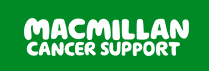 We are pleased to annouce the we raised £500.00 from the Macmillan Coffee morning on Friday 29 September.  I would like to take this opportunity to thank you all for your very generous donations of cakes and also for coming along to the coffee morning to support this most worthy cause.We are pleased to annouce the we raised £500.00 from the Macmillan Coffee morning on Friday 29 September.  I would like to take this opportunity to thank you all for your very generous donations of cakes and also for coming along to the coffee morning to support this most worthy cause.We are pleased to annouce the we raised £500.00 from the Macmillan Coffee morning on Friday 29 September.  I would like to take this opportunity to thank you all for your very generous donations of cakes and also for coming along to the coffee morning to support this most worthy cause.We are pleased to annouce the we raised £500.00 from the Macmillan Coffee morning on Friday 29 September.  I would like to take this opportunity to thank you all for your very generous donations of cakes and also for coming along to the coffee morning to support this most worthy cause.We are pleased to annouce the we raised £500.00 from the Macmillan Coffee morning on Friday 29 September.  I would like to take this opportunity to thank you all for your very generous donations of cakes and also for coming along to the coffee morning to support this most worthy cause.We are pleased to annouce the we raised £500.00 from the Macmillan Coffee morning on Friday 29 September.  I would like to take this opportunity to thank you all for your very generous donations of cakes and also for coming along to the coffee morning to support this most worthy cause.We are pleased to annouce the we raised £500.00 from the Macmillan Coffee morning on Friday 29 September.  I would like to take this opportunity to thank you all for your very generous donations of cakes and also for coming along to the coffee morning to support this most worthy cause.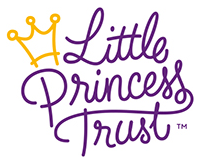 Charity SponsorshipCharity SponsorshipCharity SponsorshipCharity SponsorshipCharity SponsorshipCharity SponsorshipWell done to Liberty in Year 6 who was very brave and had 9 inches cut off her hair to raise funds for the Little Princess Childrens Cancer charity.  Liberty not only raised funds but also donated the hair.Well done to Liberty in Year 6 who was very brave and had 9 inches cut off her hair to raise funds for the Little Princess Childrens Cancer charity.  Liberty not only raised funds but also donated the hair.Well done to Liberty in Year 6 who was very brave and had 9 inches cut off her hair to raise funds for the Little Princess Childrens Cancer charity.  Liberty not only raised funds but also donated the hair.Well done to Liberty in Year 6 who was very brave and had 9 inches cut off her hair to raise funds for the Little Princess Childrens Cancer charity.  Liberty not only raised funds but also donated the hair.Well done to Liberty in Year 6 who was very brave and had 9 inches cut off her hair to raise funds for the Little Princess Childrens Cancer charity.  Liberty not only raised funds but also donated the hair.Well done to Liberty in Year 6 who was very brave and had 9 inches cut off her hair to raise funds for the Little Princess Childrens Cancer charity.  Liberty not only raised funds but also donated the hair.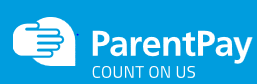 ParentPay - UpdateParentPay - UpdateParentPay - UpdateParentPay - UpdateParentPay - UpdateStaff are working hard to get all of the details into the ParentPay system.  It is hoped that the system will go live after half term.  Parents should look out for a letter which will be sent  home on Monday 8th October.  A leaflet will also be available at parents evening, and your activation code will be sent out week commencing 15th October.Staff are working hard to get all of the details into the ParentPay system.  It is hoped that the system will go live after half term.  Parents should look out for a letter which will be sent  home on Monday 8th October.  A leaflet will also be available at parents evening, and your activation code will be sent out week commencing 15th October.Staff are working hard to get all of the details into the ParentPay system.  It is hoped that the system will go live after half term.  Parents should look out for a letter which will be sent  home on Monday 8th October.  A leaflet will also be available at parents evening, and your activation code will be sent out week commencing 15th October.Staff are working hard to get all of the details into the ParentPay system.  It is hoped that the system will go live after half term.  Parents should look out for a letter which will be sent  home on Monday 8th October.  A leaflet will also be available at parents evening, and your activation code will be sent out week commencing 15th October.Staff are working hard to get all of the details into the ParentPay system.  It is hoped that the system will go live after half term.  Parents should look out for a letter which will be sent  home on Monday 8th October.  A leaflet will also be available at parents evening, and your activation code will be sent out week commencing 15th October.Staff are working hard to get all of the details into the ParentPay system.  It is hoped that the system will go live after half term.  Parents should look out for a letter which will be sent  home on Monday 8th October.  A leaflet will also be available at parents evening, and your activation code will be sent out week commencing 15th October.Staff are working hard to get all of the details into the ParentPay system.  It is hoped that the system will go live after half term.  Parents should look out for a letter which will be sent  home on Monday 8th October.  A leaflet will also be available at parents evening, and your activation code will be sent out week commencing 15th October.School PhotographsSchool PhotographsSchool PhotographsSchool PhotographsSchool PhotographsSchool PhotographsSchool PhotographsPhotographs were taken earlier in the week.  Proofs will be sent to the school shortly, for distirbution.  We would like to remind you that all photographs need to be purchased on-line.  There will be full instructions within your photograph proof pack.  The school is not able to take money for photographs.Photographs were taken earlier in the week.  Proofs will be sent to the school shortly, for distirbution.  We would like to remind you that all photographs need to be purchased on-line.  There will be full instructions within your photograph proof pack.  The school is not able to take money for photographs.Photographs were taken earlier in the week.  Proofs will be sent to the school shortly, for distirbution.  We would like to remind you that all photographs need to be purchased on-line.  There will be full instructions within your photograph proof pack.  The school is not able to take money for photographs.Photographs were taken earlier in the week.  Proofs will be sent to the school shortly, for distirbution.  We would like to remind you that all photographs need to be purchased on-line.  There will be full instructions within your photograph proof pack.  The school is not able to take money for photographs.Photographs were taken earlier in the week.  Proofs will be sent to the school shortly, for distirbution.  We would like to remind you that all photographs need to be purchased on-line.  There will be full instructions within your photograph proof pack.  The school is not able to take money for photographs.Photographs were taken earlier in the week.  Proofs will be sent to the school shortly, for distirbution.  We would like to remind you that all photographs need to be purchased on-line.  There will be full instructions within your photograph proof pack.  The school is not able to take money for photographs.Photographs were taken earlier in the week.  Proofs will be sent to the school shortly, for distirbution.  We would like to remind you that all photographs need to be purchased on-line.  There will be full instructions within your photograph proof pack.  The school is not able to take money for photographs.Diary DatesDiary DatesDiary DatesDiary DatesDiary DatesDiary DatesDiary Dates		Parents Evening		Halloween Disco		Half Term		School Closed		Start of Term		Parents Evening		Halloween Disco		Half Term		School Closed		Start of Term		Parents Evening		Halloween Disco		Half Term		School Closed		Start of TermWednesday 17th OctoberTuesday 23rd October Thursday 25th October Friday 26th OctoberMonday 5th NovemberWednesday 17th OctoberTuesday 23rd October Thursday 25th October Friday 26th OctoberMonday 5th NovemberWednesday 17th OctoberTuesday 23rd October Thursday 25th October Friday 26th OctoberMonday 5th NovemberWednesday 17th OctoberTuesday 23rd October Thursday 25th October Friday 26th OctoberMonday 5th November